«Пять рецептов избавления от гнева»1. Наладьте взаимоотношения со своим ребенком, чтобы он чувствовал себя с вами спокойно и уверенно:- слушайте его;- проводите с ним как можно больше времени; 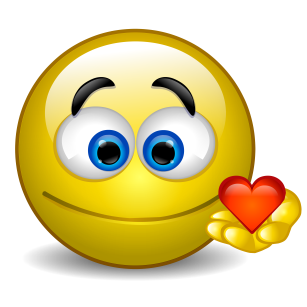 - делитесь с ним  своим опытом;- рассказывайте ему о своем детстве, победах и удачах.2. Следите за собой, особенно в те минуты, когда вы находитесь под воздействием стресса и вас легко вывести из равновесия:- отложите или отмените совместные дела с ребенком;- старайтесь не прикасаться к нему в минуты раздражения;- выйдите из комнаты, в которой находится ребенок.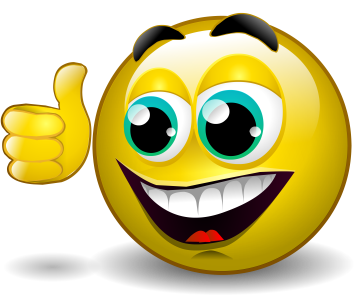 3. Если вы расстроены, дети должны знать об этом, говорите им прямо о своих чувствах, желаниях т потребностях. В те минуты, когда вы расстроены и разгневаны, сделайте для себя что-нибудь приятное, что могло бы вас успокоить:- примите теплую ванну или душ;- выпейте чай;- позвоните друзьям;- потанцуйте под громкую музыку;- расслабьтесь на диване;- спойте что-нибудь; 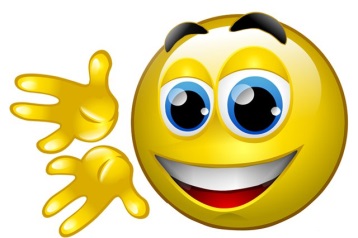 - сделайте массаж;- найдите свой способ.4. Старайтесь предвидеть и предотвратить возможные неприятности, которые могут вызвать ваш гнев: 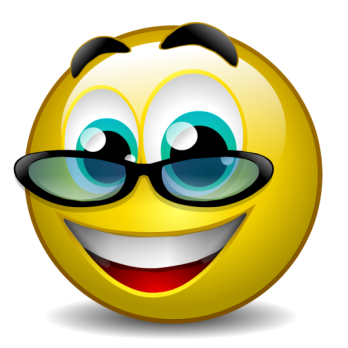 - не давайте ребенку играть с теми вещами и предметами, которыми вы очень дорожите;- не позволяйте выводить себя из равновесия;- учитесь предчувствовать наступление срыва.5. К некоторым особо важным событиям следует готовиться заранее.Постарайтесь предусмотреть возможные нюансы и подготовить ребенка к предстоящим событиям: - изучите силы и возможности вашего ребенка (например, как долго он может быть занят одним делом, может ли сконцентрировать внимание);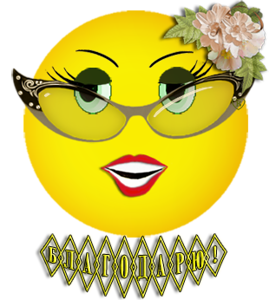 - если вам предстоит первый визит, например к врачу, отрепетируйте его заранее, объясните ребенку необходимость данного визита.Дети многому учатся у взрослых и, к сожалению, не только хорошему, но и плохому. Поэтому начните заниматься самовоспитанием. Надеемся, что данные рекомендации вам помогут. 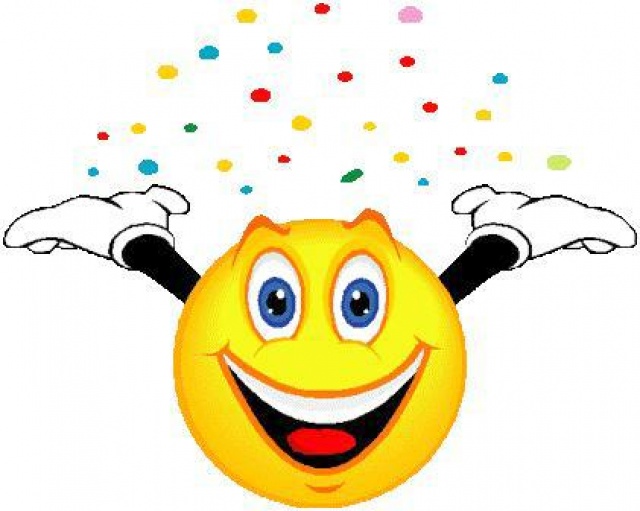 